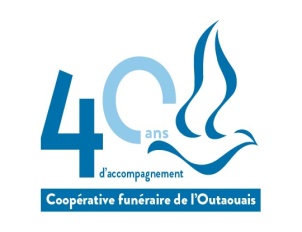 Par la présente, je pose ma candidature pour un poste au conseil d’administration de la Coopérative funéraire de l’Outaouais (CFO) qui sera comblé par scrutin cours de l’assemblée générale annuelle qui aura lieu le lundi 29 avril 2019.Je  suis membre en règle de la Coopérative funéraire de l’Outaouais. Numéro de membre : __________________Nom : _______________________________	  Prénom : _______________________________________Adresse : _______________________________________________________________________________     Téléphone :   Bureau ______________Résidence __________________Cellulaire______________________Occupation :  __________________________________________    Courriel : _________________________L’article 23 du règlement de régie interne de la CFO prévoit ce qui suit :Article 23- Procédure d'élection pour les administrateursMise en candidatureTout candidat intéressé à siéger au Conseil d’administration doit remplir le formulaire de mise en candidature disponible au siège social.Ce formulaire dûment rempli devra être remis à la Coopérative au moins cinq (5) jours ouvrables précédant la tenue de l'assemblée générale annuelle.  La liste des candidatures sera rendue disponible dans les points de service de la CFO et dans le site web de la Coopérative.Veuillez nous fournir une courte biographie, laquelle sera utilisée dans le document de présentationVeuillez mentionner vos motivations ainsi que les raisons pour lesquelles vous souhaitez siéger au conseil d’administration de la CFO. Ce texte pourrait également être utilisé dans le cadre de votre présentation aux membres présents à l’AGA. Signature du (de la) candidat(e): _____________________________ Date : ____________________________Le présent bulletin doit être transmis au plus tard le 22 avril 2019 à madame Guylaine Beaulieu, Directrice générale de La Coopérative funéraire de l’Outaouais (gbeaulieu@cfo.coop) ou par la poste au 95, boul. de la Cité-des-Jeunes, Gatineau (Québec) J8Y 6X3Téléphone : 819 568-2425  Télécopieur : 819 778-2426 -  www.cfo.coop